Sprawa nr ECFC 2600.1.2024.Załącznik Nr 6 do SWZ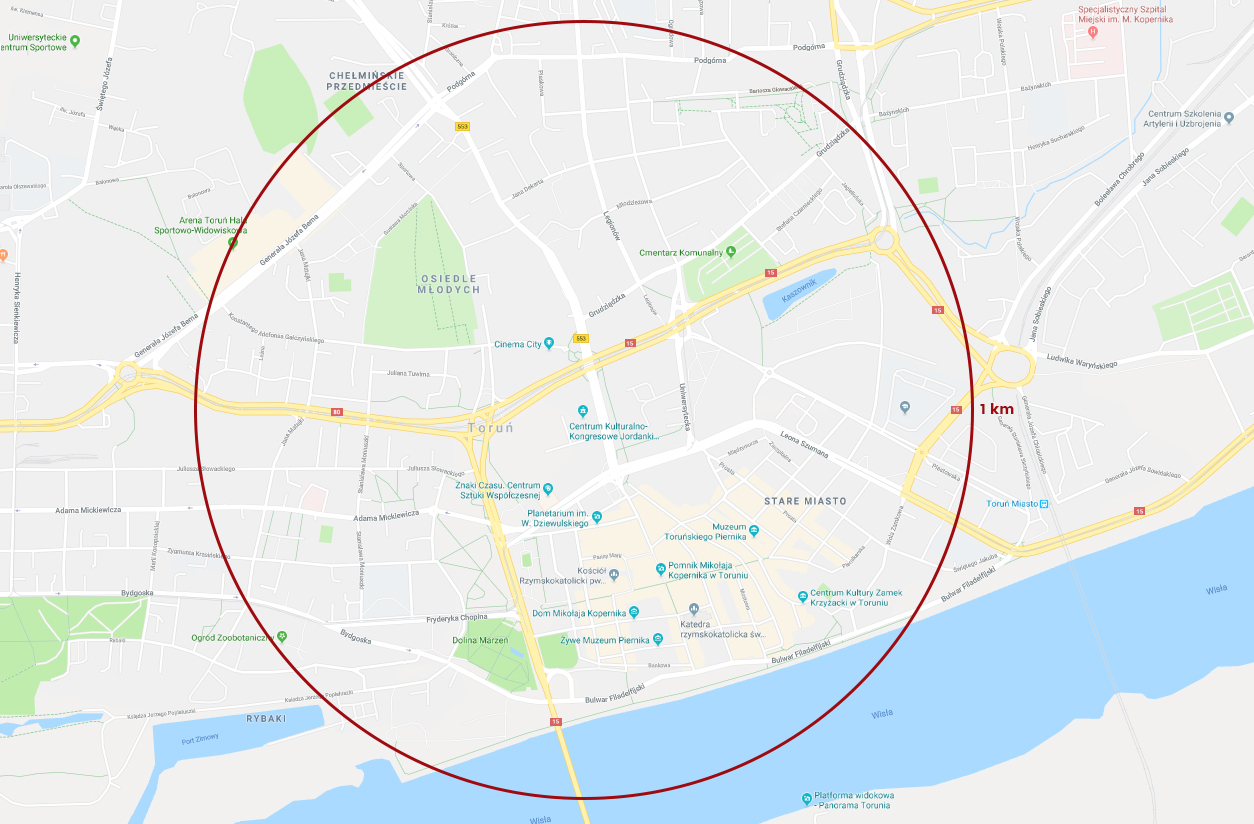 